С О Д Е Р Ж А Н И ЕПостановление Совета  Тейковского муниципального района 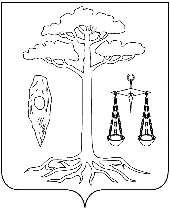 СОВЕТ ТЕЙКОВСКОГО  МУНИЦИПАЛЬНОГО  РАЙОНА четвертого созываП О С Т А Н О В Л Е Н И Еот 12.03.2015 г. № 628 г. ТейковоОб отчете главы администрации «О результатах деятельности администрации Тейковского муниципального района за 2014 год»              Руководствуясь Федеральным законом от 06.10.2003г. № 131-ФЗ «Об общих принципах организации местного самоуправления в Российской Федерации», Уставом Тейковского муниципального районаСовет Тейковского муниципального района ПОСТАНОВЛЯЕТ:1. Отчет главы администрации «О результатах деятельности администрации Тейковского муниципального района за 2014 год» (прилагается) принять к сведению.2. Поручить администрации Тейковского муниципального района продолжить работу по реализации мероприятий по социально-экономическому развитию Тейковского муниципального района в соответствии со Стратегией социально-экономического развития Тейковского муниципального района на период до 2020 года.3. Направить настоящее постановление главе администрации Тейковского муниципального района.Глава Тейковского         муниципального района                                                  Н.С. Смирнов                                 Приложение к постановлению Совета Тейковского муниципального района                                                                                                   от 12.03.2015 № 628ОТЧЕТ ГЛАВЫ АДМИНИСТРАЦИИ ТЕЙКОВСКОГО МУНИЦИПАЛЬНОГО РАЙОНАО РЕЗУЛЬТАТАХ  ДЕЯТЕЛЬНОСТИ АДМИНИСТРАЦИИТЕЙКОВСКОГО МУНИЦИПАЛЬНОГО РАЙОНАЗА 2014 ГОДЭкономикаПромышленный потенциал Тейковского муниципального района составляют предприятия обрабатывающих производств: готовых кормов для животных и молочной продукции,  деревообрабатывающей и текстильной  промышленности. За 2014 год отгружено товаров собственного производства, выполнено услуг собственными силами по полному кругу предприятий на сумму 757,144 млн.руб., что на 11,13%  выше уровня 2013 года.Наиболее высокого показателя в отгрузке готовой продукции достигло   ООО «Ивагропром», доля которого составила 26,8 % в общем объеме.В 2014 году  ООО «Ивагропром»  наряду с оказанием услуг по переработке давальческого сырья, стало  производить  собственные  комбикорма.  Реализовано  7596 тонн комбикорма сторонним заказчикам на сумму 146 млн. руб. Это благоприятно повлияло на финансово-экономическую деятельность предприятия. По итогам 2014 года объем отгруженной продукции составил 202,6  млн.руб., что в 4,3 раза выше по сравнению с 2013 годом.На втором месте по объему отгруженных товаров собственного производства, выполненных работ и услуг  ОАО «Тейковское ДРСУ». Объем отгруженной продукции этого предприятия составил 151,312 млн.руб.На 6,2%  увеличился  объем отгруженных товаров собственного производства, выполненных работ и услуг к уровню 2013 года на предприятие ОАО «Тейковский молочный завод» и составил 53,988 млн. руб.На протяжении более десяти лет на рынке деревообработки успешно работает ООО «Морозовское ЛПП». С каждым годом бизнес развивается и крепнет, обновляется оборудование, улучшается качество выпускаемой продукции, налаживаются новые контакты с потребителями продукции. Объем отгруженной продукции превысил 2013 г. на  19,7%.  Объем платных услуг населению в 2014 году превысил 180 млн. рублей и составил 110,1% к уровню 2013 года,  основная доля  которых   (более 63%) оказывается ООО «Курорт Оболсуново».  За 2014 год объем платных услуг ООО «Курорт  Оболсуново» составил 114,108 млн. руб. и увеличился к уровню прошлого года на 3,3%.Одним из основных показателей развития экономики и оценкой ее эффективности является рост заработной платы. В 2014 году средняя заработная плата работников крупных и средних предприятий и некоммерческих организаций к уровню 2013 года увеличилась на 13,6 %, при областном росте на 6,7%, и по району составила 18511,7 руб. И это 10 место среди 27 муниципальных образований. Сельское хозяйствоВ 2014г. сельхозпредприятиями и крестьянскими  фермерскими хозяйствами произведено  1359 тн зерна. Средняя урожайность зерновых культур составила 17,3 ц/га, что на 5,7ц/га выше уровня прошлого года. Наибольшая урожайность этих культур получена в ООО «СП «Нельша»» – 20,1 ц/га.Посев озимых зерновых культур под урожай будущего года произведен на площади 236 га (ООО «СП «Нельша»» пшеница озимая 100 га (по плану 50 га), МУП совхоз «Сокатовский» пшеница озимая 16 га и озимое тритикале 120 га (по плану 100 га)).Выращиванием картофеля в районе занимаются в основном фермерские хозяйства.В целом, в масштабах области (без учета личных подсобных хозяйств) Тейковский район занимает 1-е место по площадям посадки картофеля - 439 га, большая часть из которых (77%) посажены в  КХ «Нива» и КХ «Орион» - 338 га. Средняя урожайность картофеля в районе составила 203 ц/га, что на 40,2ц  больше среднеобластного показателя (162,8 ц/га). Лидером по  урожайности  картофеля является ООО «Возрождение» - 246 ц/га.Посадочные площади овощей составили 34 га. Валовое производство овощей составило 454,3 тн, что на 289 тн больше уровня прошлого года. Лидером по валовому сбору овощей среди КФХ района является ИП, глава К(Ф)Х Коротков Александр Валерьевич – 210 тонн.Важной задачей сельскохозяйственного производства является - заготовка кормов. В 2014 году на одну условную голову заготовлено 25,7 ц  кормовых единиц, что на 32,4% больше уровня 2013 года. Надой молока на 1 фуражную корову в сельскохозяйственных предприятиях в 2014г. составил 4370 кг, что на 485 кг больше к уровню прошлого года (112,5%). Наибольшее увеличение надоя на 1 фуражную корову молочного стада в 2014 году получено в ООО «Родина» и составило + 1009 кг к уровню 2013 года. Второй год лидером по надою молока на фуражную корову за год является ООО «СП «Нельша»», животноводы которого надоили 5359 кг, что на 317 кг выше среднеобластного показателя.  На втором месте животноводы ООО «Родина» с показателем 4419 кг. В районе продолжается селекционно-племенная работа по увеличению поголовья овец  Романовской породы. На 1 января 2015 года поголовье племенных овец в хозяйствах составляет 1939 гол., что на 61 голову больше уровня 2014 года.Через лизинговые компании ООО «СП «Нельша»» приобретена сельскохозяйственная техника на общую сумму 1 923,270 тыс. рублей.В рамках муниципальной программы «Улучшение кормовой базы в общественном животноводстве Тейковского муниципального района»  в  2014 г. муниципальным унитарным предприятием района совхоз «Сокатовский» получена субсидия на приобретение оригинальных и репродуктивных семян из бюджета Тейковского муниципального района в сумме 330  тыс. рублей.В рамках областной программы «Поддержка начинающих фермеров» в 2014 году получены  гранты на создание  и развитие крестьянского (фермерского) хозяйства и единовременной помощи на бытовое устройство ИП, главой КФХ Тяжговым Х.Х.  и  ИП, главой КФХ Корневой М.Н. На денежные средства приобретена сельскохозяйственная техника.Продолжается процесс вовлечения в оборот земель сельскохозяйственного назначения, оформлено  6  договоров  аренды земельных участков общей площадью 817,6 га. Инвестиции и строительство           В 2014 году завершены работы  2 этапа газификации  жилого фонда в с. Новое Леушино, что  позволило обеспечить газом  312 квартиры в 26 многоквартирных домах.  Стоимость строительства 2 этапа  газификации с. Новое Лешино составила  4,6  млн. руб., за счет средств ОАО «Газпром газораспределение Иваново».          Реализован   проект   2009г. кооператива «Медведь» по газификации  с. Григорьево. Финансирование строительства осуществлялось за счет средств областного бюджета.           За счет инвестиций ОАО «Тейковское ДРСУ» построен   газопровод к д.Домотканово Новолеушинского сельского поселения, протяженностью 1,5км.           Завершены работы по газификации  д. Лемешки Большеклочковского сельского поселения. Общая протяженность газопровода составила 1,5км. Стоимость реализации проекта составила 2,368млн. руб. за счет средств районного и местного бюджета поселения.        Завершены работы по и  газификации жилых домов  с. Поддыбье Морозовского сельского поселения. Стоимость реализации проекта составила 34,953млн. руб. за счет средств областного бюджета по программе развитие села.Общий объем инвестиций в основной капитал по крупным и средним предприятиям  в 2014 году составил 95,553 млн.руб., что на 20,675 млн. руб. больше по сравнению с 2013 годом. Строительство жилья             План ввода жилья в 2014 году составлял 3000м2.  Фактически введено 3025,8м2 жилья (101%).            В рамках подпрограммы «Переселение граждан из аварийного жилищного фонда Тейковского муниципального района» в с. Новое Леушино введен в эксплуатацию 26-квартирный дом малоэтажной застройки, площадью 1132,6м2. На завершающем этапе строительства находится 30 квартирный дом площадью 1300м2 в п. Нерль. Реализация данной подпрограммы позволяет переселить из аварийного жилищного  фонда 98 человек.          В целях формирования специальных условий ипотечного кредитования отдельных категорий граждан, в том числе молодых семей, работников бюджетной сферы, сельского хозяйства, на территории Тейковского муниципального района реализуются подпрограммы по обеспечению жильем молодых семей и государственной поддержке граждан в сфере ипотечного жилищного кредитования.          В рамках данных программ предоставляются социальные выплаты семьям, признанным нуждающимися в улучшении жилищных условий, на приобретение жилья или строительство индивидуального жилого дома, в том числе с использованием ипотечных жилищных кредитов. В 2014 году 7 семей получили свидетельства на получение субсидий.  3 семьи до конца года уже реализовали свидетельства (приобрели жилье).Дорожное хозяйствоБольшая доля дорог, проходящая по территории района, это дороги общего пользования межмуниципального и регионального значения. Дороги находятся в областной собственности. За счет средств областного дорожного фонда силами ОАО «Тейковское ДРСУ» в 2014 году произведен ремонт 6 участков областных дорог общей протяженностью 11 км. Из них четыре участка дорог были выполнены в долг,  в счет  плана ремонта дорог на 2015 год. Общая задолженность  Департамента дорожного хозяйства и транспорта Ивановской области перед предприятием составляет около 50 млн.рублей.В перечень дорог общего пользования местного значения Тейковского муниципального района внесено 86 дорог, общей протяженностью 103,474км.  В 2014 году оформлены технические паспорта на 12 дорог.  На указанные цели выделено и освоено - 42 тыс. руб. Таким образом, на сегодняшний день зарегистрировано право собственности на 44 дороги.            В 2014 году из бюджета Тейковского муниципального района на ремонт дорог местного значения общего пользования выделены денежные средства в размере 3190 тыс. руб. Проведен текущий ремонт 12 дорог, общей протяженностью 9.9 км.Рынок товаров и услугВ 2014 году оборот розничной торговли в 2014 году составил 816,642 млн. рублей, что на 39,03 млн. выше уровня 2013 года. Уровень обеспеченности населения товарами на 1 человека увеличился на 6%.В общем объеме розничного товарооборота превалирует доля продовольственных товаров.В структуре розничной торговли Тейковского муниципального района насчитывается 53 объекта стационарной торговли (из них 46 магазинов и 7 павильонов). Для отдаленных сел и деревень организована работа автолавок (10 автолавок, осуществляющие выездную торговлю в 51 населенном пункте). В 2014 году на территории Тейковского муниципального района открылось 5 новых магазинов.  В п.Нерль проведен ремонт и переоборудование бывшего здания универмага,  что способствовало открытию магазина  самообслуживания торговой компании «Высшая лига», торговой площадью  - 275,6 кв.м. Увеличение торговых площадей  в 2014 году составило 107,7% к уровню 2013 году. ОбразованиеВ муниципальной  системе образования  функционируют 15 образовательных организаций, в том числе: – 3 дошкольных образовательных организации;– 9 образовательных организаций, реализующих программы начального, основного, среднего общего образования (5 средних, 4 основные); – 3 образовательные организации дополнительного образования.В системе образования обучается и воспитывается 1072 человека, в том числе:– 334 воспитанника дошкольных образовательных организаций и образовательных организаций, реализующих программу дошкольного образования;– 738 учащихся образовательных организаций, реализующих программы начального, основного, среднего общего образования.На развитие системы образования района в 2014 году направлено более 117 млн.рублей.  Проведены ремонты учебных помещений, столовых, пищеблоков, внутренних коммуникаций, отремонтированы спортивные залы. Участие в федеральном проекте «Детский спорт», инициированном партией «Единая Россия», позволило создать современные условия для занятия физкультурой и спортом для учащихся МБОУ Новолеушинская и Нерльская СОШ. Весь транспорт, участвующий в перевозе детей, оборудован тахографами. Образовательными организациями оформлены индивидуальные карты водителей. Доля учреждений, перешедших на электронный документооборот, составляет 100 %, «Электронный журнал» - 100 %. Доля организаций, имеющих выход в Интернет - 100%.    Но низкая пропускная способность каналов Интернет не позволяет в полной мере обеспечить развитие дистанционного образования учащихся сельских школ района.   Все учащиеся обеспечены бесплатными учебниками из фондов школьных библиотек.Дошкольное образованиеВ 2014 году в районе функционировали 22 дошкольные группы, которые посещают 334 воспитанника (2013г. - 303чел.). К 1 сентября 2014 года практически за счет средств местного бюджета произведена реконструкция здания МКОУ Морозовская СОШ с открытием дополнительной дошкольной группы на 15 мест, закуплено новое оборудование, мебель, кухонный и хозяйственный инвентарь.  В 2014 году был проведен ремонт актового зала в МКДОУ д/с «Сказка», закуплена новая мебель, полностью заменена электропроводка в МКДОУ д/с № 1, открыта детская площадка для дошкольников в МБОУ Новолеушинская СОШ. Всего в 2014 году на развитие дошкольного образования было выделено 13106,7 тыс.руб.По итогам 2014 года средняя заработная плата педагогических работников образовательных организаций составила 21249,2 руб., (107,8%  к уровню  2013 года),   дошкольных  организаций – 18267,64 руб., (128,2% к уровню 2013г.), в том числе: ДОУ – 18206,7 руб., дошкольные группы – 18347,1 руб.), дополнительного образования – 16690,5 руб. (112,7% к уровню 2013г.). Культура Обеспечение жителей района услугами культуры, организацию библиотечного обслуживания осуществляют 7 муниципальных казенных учреждений культуры. В течение года продолжалась работа по укреплению материально-технической базы учреждений культуры, что способствует   улучшению условий для проведения культурных мероприятий.  Всего на эти цели  было выделено 4,0 млн. руб. (в т.ч. из областного бюджета - 3,3 млн. руб.)Учреждениями культуры района ежегодно проводится более 3,0 тысяч мероприятий, участниками и зрителями которых становятся жители района. Работают клубные формирования. Как показатель работы творческих коллективов является их участие в областных фестивалях и конкурсах. Творческие коллективы, неоднократно становились лауреатами и дипломантами областных, межрегиональных и международных фестивалей и конкурсов. В августе  в районе стартовал цикл мероприятий  в  рамках празднования 70- летия  Победы в Великой Отечественной войне с открытия  памятной доски писателю - фронтовику Василию Сергеевичу Трусову «За верность малой Родине - от благодарных земляков» на здании Нерльской СОШ. Впервые прошли акции: «Георгиевская ленточка», «Блокадный хлеб» и «Доброе сердце», где работники культуры одетые в военную форму посетили дома участников ВОВ и  вручили им памятные подарки, был отмечен День неизвестного солдата. В этот памятный день у обелисков погибшим в годы Великой Отечественной войны, в музейных комнатах, в учреждениях образования и культуры прошли акции «Свеча памяти».            Повышение заработной платы работников культуры, особенно в сельской местности, является гарантией их сохранения и притока в отрасль молодых специалистов, стимулом для улучшения качества услуг в сфере культуры. Рост средней заработной платы в 2014г. к уровню  2013г. составил 134,8%.Бюджетная политикаДоходы бюджета Тейковского муниципального района за 2014 год составили 164316,6 тыс. руб. или 100,3% к уточненным назначениям и 101,1% к уровню прошлого года. В структуре налоговых доходов наибольший удельный вес составили доходы от налога на доходы физических лиц (71,6%), доходы от акцизов на нефтепродукты – 17,2%, налоги на совокупный доход (8,3%).Поступление неналоговых доходов в бюджет Тейковского муниципального района составило 6282,0 тыс. руб. или 116,0 % к уточненным назначениям.   В целом уточненный бюджет по расходам выполнен на 95,6 %. За 2014 г.  из бюджета Тейковского муниципального района бюджетам поселений были выделены межбюджетные трансферты в сумме 5717,9 тыс. руб., в основном на содержание и ремонт дорог, а также на организацию газоснабжения поселений в границах района.В течение 2014 года не допускалось ни одного случая задержки по выплате заработной платы работникам муниципальных учреждений, уплаты текущих платежей по электроэнергии, теплоэнергии.Политика Главным событием в общественно-политической  жизни района в 2014 году стали выборы Губернатора Ивановской области. Активность избирателей в Тейковском муниципальном районе  была выше, чем в 2013 году на выборах депутатов в региональный парламент, и составила 50,8%. Само голосование можно назвать солидарным, ныне действующего Губернатора,  Павла  Алексеевича Конькова, поддержали 78,28%  жителей района, пришедших на избирательные участки. И это наивысший показатель за все время проведения выборов всех уровней.Для заметокДля заметокДля заметокПостановление Совета Тейковского муниципального района от 12.03.2015 г. № 628Об отчете главы администрации «О результатах деятельности администрации Тейковского муниципального района за 2014 год».